9-ое заседание  27-созываҠАРАР                                                            РЕШЕНИЕ29 ноябрь 2016 й.                      №  66                     29 ноября 2016 г.О повестке дня девятого заседания Совета сельского поселения Мутабашевский сельсовет муниципального района Аскинский район  Республики Башкортостан В соответствии с Федеральным законом «Об общих принципах организации местного самоуправления в Российской Федерации», Уставом сельского поселения Мутабашевский сельсовет муниципального района Аскинский  район Республики Башкортостан и Регламентом Совета сельского поселения  Мутабашевский сельсовет муниципального района Аскинский район  Республики Башкортостан Совет сельского поселения Мутабашевский сельсовет муниципального района Аскинский район  Республики Башкортостан РЕШИЛ:включить в повестку дня девятого заседания Совета   сельского поселения Мутабашевский  сельсовет муниципального района Аскинский район  Республики Башкортостан следующие вопросы:          1. О проекте решения «О бюджете  сельского поселения Мутабашевский сельсовет муниципального района Аскинский район Республики Башкортостан  на 2017 год  и на  плановый период 2018 и 2019 годов»        2. О назначении публичных  слушаний по проекту бюджета сельского поселения Мутабашевский сельсовет на 2017  год и плановый период 2018 и 2019 годовГлава сельского поселения Мутабашевский сельсовет муниципального района Аскинский район Республики БашкортостанА.Г.ФайзуллинБАШҠОРТОСТАН РЕСПУБЛИКАҺЫАСҠЫН  РАЙОНЫ   МУНИЦИПАЛЬ РАЙОНЫНЫҢ МОТАБАШ АУЫЛ  СОВЕТЫ АУЫЛ  БИЛӘМӘҺЕ ХӘКИМИӘТЕ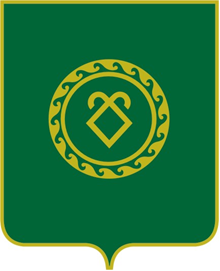 РЕСПУБЛИКА  БАШКОРТОСТАНСОВЕТСЕЛЬСКОГО ПОСЕЛЕНИЯМУТАБАШЕВСКИЙ СЕЛЬСОВЕТМУНИЦИПАЛЬНОГО РАЙОНААСКИНСКИЙ РАЙОН